НИС а.д. Нови Сад и зависна друштва „Нафтагас-Транспорт“ д. о. о. Нови Сад, „Нафтагас-Технички сервиси“ д. о. о. Зрењанин, „Нафтагас-Нафтни сервиси“ д. о. о. Нови Сад и „Научно-технолошки центар НИС Нафтагас“ д. о. о. Нови Сад (у даљем тексту: Друштво) објављујуПОНУДУ ЗАПОСЛЕНИМА ЗА СПОРАЗУМНИ ПРЕСТАНАК РАДНОГ ОДНОСА (У ДАЉЕМ ТЕКСТУ: ПОНУДА)I Ко може да се пријави: 1) Запослени сте у Друштву, на неодређено време у моменту подношења Пријаве на Понуду  за споразумни престанак радног односа (у даљем тексту: Пријава) и у току реализације Понуде и имате потписану сагласност од стране непосредног руководиоца и директора Дирекције/Погона. 2) На дан 02.09.2013. године имате најмање четири (4) последње године  стажа у радном односу на неодређено време у Друштву. Узима се у обзир само непрекидан радни стаж у трајању од најмање четири године у Друштву. 3) До 31.12.2013. године нећете испунити ни један од услова за одлазак у пензију.II Процедура предаје пријаве  Својеручно потписану Пријаву/Захтев запослени подноси  Центру за заједничке ХР Сервисе. Пријава/Захтев садржи: име и презиме,јединствени матични број грађана (ЈМБГ) и број матичне евиденције запослених у Друштву,назив послова - радног места утврђеног у Правилнику о организацији и систематизацији радних места у  Друштвунапомену о праву из радног односа поред новчане накнаде (нпр. јубиларна награда) коју очекујете,напомену о основу ваших дуговања према Друштву (нпр. стамбени кредит) сагласност да се преостали део дуга/цео дуг по стамбеном зајму/кредиту уз одобрени попуст намири из износа новчане накнаде утврђене споразумом о престанку радног односаУколико запослени у оквиру Пријаве на Понуду одлучи и да превремено отплати стамбени зајам/кредит, остварује право на опрост дела дуга за превремену отплату стамбеног зајма/кредита, у складу са Одлуком о превременој отплати стамбених зајмова/кредита с опростом дела дуга за запослене којима ће престати радни однос на основу споразума о престанку радног односа. ЗАПОСЛЕНИ ПРИЈАВУ/ЗАХТЕВ МОГУ ПОДНЕТИ ОД 02.09.2013. ДО 16.09.2013. ГОДИНЕ При одлучивању да ли да поднесете Пријаву/Захтев веома је важно да имате на уму следеће чињенице: Закон о запошљавању  и осигурању за случај незапослености не предвиђа право на новчану накнаду и права по основу обавезног социјалног осигурања у случају споразумног престанка радног односа.  То значи да по престанку радног односа нећете имати право на накнаду и друга права за случај незапослености.Запосленом ће бити исплаћена једнократна новчана накнада, која се састоји од:– накнаде у износу од 560 евра бруто за сваку навршену годину стажа из радног односа, у динарској противвредности према средњем курсу евра НБС на дан саставлања обрачуна. Запосленом инвалиду рада, запосленом код кога је решењем надлежног органа утврђена опасност од настанка инвалидности и запосленом код кога је у складу са прописима о пензијском и инвалидском осигурању или прописима о здравственом осигурању утврђено да има трајно умањену радну способност износ накнаде се увећава за 10%.- 1,5 просечне личне бруто 1 месечне зараде запосленог остварене у претходна три месеца пре закључивања Споразума о престанку радног односа, а која не може бити мања од ½ просечне зараде нити већа од 1 просечне зараде у Друштву, и - једнократне бруто накнадe у висини износа новчане накнаде који би запослени добио за случај незапослености од стране Националне службе за запошљавање За обрачун једнократне бруто накнаде у висини новчане накнаде који би запослени добио од Националне службе за запошљавање користиће се параметри који важе у месецу обрачуна, са просечним бројем радних сати(174 радна сата). Запосленом ће бити исплаћене све зараде, накнаде зарада и друга примања која је остварио до дана престанка радног односа (новчана накнада за неискоришћене дане годишњег одмора, јубиларна награда, дневнице...). Према прописима који се морају применити, износ новчане накнаде садржи порезе и доприносе за обавезно социјално осигурање који се плаћају на терет запосленог, а не садржи доприносе за обавезно социјално осигурање, који се плаћају на терет послодавца. У обрачун навршених година стажа из радног односа запосленог укључује се и стаж осигурања са увећаним трајањем (бенефицирани стаж) стечен у складу са прописима о пензијско-инвалидском осигурању и утврђен унутрашњим актом Друштва.Запосленом ће бити исплаћене све зараде, накнаде зарада и друга примања која је остварио до дана престанка радног односа (новчана накнада за неискоришћене дане годишњег одмора, јубиларна награда, дневнице...). Запосленом ће новчана накнада бити умањена за сва новчана потраживања која Друштво има према запосленом. Друштво задржава право да не прихвати поднету Пријаву/Захтев у случају да:Запослени не испуњава наведене услове, Запослени испуњава услове али његов непосредни руководилац или директор Дирекције/Погона  не дау сагласност за његов одлазак; Друштво не располаже финансијским могућностима да прихвати све захтеве.Друштво задржава право да не узме у разматрање све захтеве који су предати 48 сати после истека напред наведених рокова. Прихватање ове понуде, односно подношење Пријаве на Понуду је потпуно добровољно, а сви запослени који су поднели Пријаву биће благовремено обавештени о исходу њеног разматрања.Уколико Друштво прихвати поднету Пријаву, запослени је дужан да изврши раздужење свих средстава којима је задужен код Друштва.За сва питања у вези са пријављивањем на ову Понуду можете се обратити лично или телефонским путем у времену од 08:30 до 16:30 часова, сваког радног дана, следећим контакт особама у Центру за заједничке ХР Сервисе:  Блок Промет: Јасмина Царевић, стручни сарадник за администрацију људских ресурса - бр.тел. 021/481 5103 и Надица Костић, координатор за администрацију људских ресурса - бр.тел.  021/481 5101Блок Истраживање и производња и зависно друштво „Научно-технолошки центар НИС-Нафтагас“: Милица Бабовић, експерт координатор за подршку администрацији људских ресурсa – Блок Истраживање и производња - бр. тел. 021/481 5240 и Мира Рајић, специјалиста за персоналну администрацију - бр. тел. 021/481 5419Блок Прерада: Маја Којовић, експерт координатор за администрацију људских ресурса - бр. тел. 021/481 5410 и Тамара Живковић, сарадник у заједничким ХР сервисима -  бр.тел. 021/ 481 5411Блок Сервиси и зависна друштва „Нафтагас-Технички сервиси“, „Нафтагас-Транспорт“ и „Нафтагас – Нафтни сервиси“: Милош Драгић, сарадник за администрацију људских ресурса - бр. тел. 021/4815087, Нада Вујичић, сарадник у заједничким ХР сервисима -  бр.тел. 021/ 481 6483 и Марина Савић, сарадник у заједничким ХР сервисима -  бр.тел. 021/ 481 2773НИС Матица: Татјана Јовић, специјалиста за персоналну администрацију - бр. тел. 021/481 5247 и Маја Којовић, експерт координатор за администрацију људских ресурса - бр. тел. 021/481 5410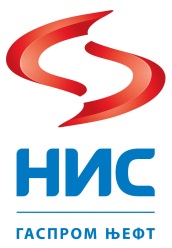 